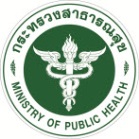 สรุปผลการดำเนินงาน รอบ 10 เดือน ปีงบประมาณ พ.ศ. 2565อำเภอ แม่เมาะ  ยุทธศาสตร์ ที่ 1         1.ประเด็น :  ส่งเสริมสุขภาพวัยทำงาน2.เป้าประสงค์ :1.ลดผู้ป่วยรายใหม่ ส่งเสริมสุขภาพกลุ่มปกติ2.ดูแลผู้ป่วยโรคไม่ติดต่อเรื้อรังได้รับการดูแลที่มีคุณภาพ ลดภาวะแทรกซ้อนระยะสั้นและระยะยาว3.ตัวชี้วัด -อัตราผู้ป่วยเบาหวานรายใหม่จากกลุ่มเสี่ยงเบาหวานน้อยกว่าร้อยละ 1.85-ผู้ป่วยความดันโลหิตสูงรายใหม่ลดลงจากปีที่ผ่านมาร้อยละ 2.5-การตรวจติดตามกลุ่มสงสัยป่วยโรคเบาหวาน มากกว่าหรือเท่ากับร้อยละ 60 -ผู้ป่วยโรคความดันโลหิตสูงที่ควบคุมความดันโลหิตได้ดีมากกว่าร้อยละ 60-ผู้ป่วยโรคเบาหวานที่ควบคุมระดับน้ำตาลได้ดีมากกว่าร้อยละ 404.กลยุทธ์ :  - กำหนดบทบาทหน้าที่รับผิดชอบ System manager มอบหมายให้แพทย์หัวหน้าทีม PCU ทำหน้าที่ กำหนดให้CM รพ.1 คน ทำหน้าที่System manager ระดับอำเภอ ประสาน -ทบทวนทะเบียนกลุ่มเป้าหมายคัดกรอง กลุ่มเสี่ยง กลุ่มป่วย ให้เป็นปัจจุบัน -ชี้แจงแผนสู่ผู้ปฏิบัติ -กำกับและติดตามการปฏิบัติตามแผนที่กำหนด -ติดตามรายงานผลการปฏิบัติงาน -สรุปผลการปฏิบัติรายไตรมาสในเวทีประชุม คณะทำงานประสานงานภาพอำเภอ5.ผลการดำเนินงานรหัส 020104  โครงการ ส่งเสริมสุขภาพวัยทำงาน	5.1 เชิงปริมาณ		5.2 เชิงคุณภาพ -การปรับเปลี่ยนพฤติกรรมกลุ่มเสี่ยงเบาหวานและความดันโลหิตสูงงบ PPA มีผู้เข้าร่วมโครงการทั้งหมด จำนวน 450 ราย แบ่งเป็น กลุ่มเสี่ยงเบาหวานจำนวน 64 ราย กลุ่มเสี่ยงความดันโลหิตสูงจำนวน 350 รายกลุ่มเสี่ยงเบาหวานและความดันโลหิตสูงจำนวน 36 ราย (3)	อบรมกลุ่มเป้าหมาย ให้ความรู้ปรับเปลี่ยนพฤติกรรมเพื่อลดโรคเบาหวาน ความดันโลหิตสูง โดยให้ความรู้ด้าน 3อ.2ส.ในการปรับพฤติกรรมความเสี่ยงต่อการเกิดโรค NCD และในคนที่มีรอบเอวเกิน ภาวะอ้วนลงพุง โดยให้ความรู้ในเรื่องอาหารและการออกกำลังกายที่เหมาะสม และคืนข้อมูลสุขภาพให้แก่กลุ่มเป้าหมาย (4)	ทำการติดตามกลุ่มเป้าหมายหลังจากเข้าร่วมโครงการ โดยให้ อสม.ไป วัดความดัน เจาะน้ำตาลปลายนิ้วมือ วัดรอบเอว และสอบถามน้ำหนัก ส่วนสูงและพฤติกรรมการบริโภคอาหาร บันทึกผลการติดตามและคืนข้อมูลผลการปรับเปลี่ยนพฤติกรรมให้ผู้ป่วย ผลลัพธ์การปรับเปลี่ยนกลุ่มเสี่ยงกลายเป็นกลุ่มป่วย 13 ราย กลุ่มเสี่ยงกลายเป็นกลุ่มปกติ 56 ราย ได้บุคคลต้นแบบ 9 คน-การปรับเปลี่ยนพฤติกรรมกลุ่ม CVD  risk สูง ขึ้นทะเบียนกลุ่มเสี่ยง การทำcare planในกลุ่มDM HT poor control เพื่อลดความเสี่ยง การส่งเสริมการจัดการตนเอง Self-management support โดยวิธี SMBG                                                      SMBP   การให้คำแนะนำรายบุคคลเพื่อปรับเปลี่ยนพฤติกรรมการควบคุมอาหาร ออกกำลังกาย การทานยาผลลัพธ์การพัฒนาคุณภาพ ร้อยละของผู้ป่วยเบาหวาน และ/หรือ ความดันโลหิตสูงที่มี CVD Risk ≥ 20%ในช่วงไตรมาส   ที่1,2มีผลCVD riskลดลงเป็น<20% หลังได้รับการปรับเปลี่ยนความเสี่ยงในไตรมาสที่3,4 ร้อยละ 60.0 -กิจกรรมคัดกรองภาวะแทรกซ้อนผู้ป่วยเบาหวาน คัดกรองเบาหวานขึ้นตาร้อยละ 61.48 คัดกรองภาวะแทรกซ้อนที่เท้าร้อยละ 55.97 ตัดรองเท้าเบาหวานสำหรับกลุ่มเสี่ยงสูง จำนวน 60 คู่ ใช้งบประมาณ 72,000 บาท 6.ปัญหาและแนวทางการดำเนินงานพัฒนา				         ผู้รับผิดชอบ     นางเนตรนภา แก้วอ่อนตำแหน่ง	พยาบาลวิชาชีพชำนาญการกลุ่มงาน	กลุ่มการพยาบาลโทรศัพท์	0817467823 e-mail	gunta51@yahoo.comวัน/เดือน/ปี	18 สิงหาคม 65ตัวชี้วัดปีงบประมาณ 2562ปีงบประมาณ 2562ปีงบประมาณ 2563ปีงบประมาณ 2563ปีงบประมาณ 2564ปีงบประมาณ 2564ปีงบประมาณ 2565(10 เดือน)ปีงบประมาณ 2565(10 เดือน)ตัวชี้วัดเป้าผลงานเป้าผลงานเป้าผลงานเป้าผลงานอัตราผู้ป่วยเบาหวานรายใหม่จากกลุ่มเสี่ยงเบาหวานน้อยกว่าร้อยละ 2.053.181.952.861.852.271.752.14ผู้ป่วยความดันโลหิตสูงรายใหม่ลดลงจากปีที่ผ่านมาร้อยละ--7.60--15.73--8.182.531.79การตรวจติดตามกลุ่มสงสัยป่วยโรคเบาหวาน มากกว่าหรือเท่ากับร้อยละ--30306027.978031.69ร้อยละผู้ป่วยโรคความดันโลหิตสูงที่ควบคุมความดันโลหิตได้ดี5061.245059.636057.556056.0ผู้ป่วยโรคเบาหวานที่ควบคุมระดับน้ำตาลได้ดีมากกว่าร้อยละ 4019.644018.74021.754018.76ปัญหาแนวทางการพัฒนา1.สถานการณ์โควิด 19 ทำไม่สามารถติดตามเยี่ยมบ้านผู้ป่วยได้ทั่วถึง 2.ภาระงานเจ้าหน้าที่เพิ่มจากโควิด 193.งบ PPA มาล่าช้า พื้นที่ไม่มีงบประมาณที่จะสำรองจ่าย เนื่องจากกลุ่มเป้าหมายมีปริมาณ มากต้องใช้งบประมาณที่มาก4.การจัดการประชุมทีมทำงานลำบาก เนื่องจากสถานการณ์โควิด 19 1.ติดตามเยี่ยมออนไลน์ ใช้สื่ออิเล็คโทรนิกส์ ในการติดตามเยี่ยมบ้าน 2.แบ่งกลุ่มผู้ป่วยให้บริการตามความเหมาะสมตามประเภทผู้ป่วย3. ลดจำนวนกลุ่มเป้าหมายให้น้อยลง เพื่อคุณภาพในการปรับเปลี่ยน4.ใช้การปรึกษาหารือทาง line group 